Билеты по истории искусств к экзамену для 5 класса.Правила оформления ответов на экзаменационный билет.Уважаемые учащиеся, файл с ответами должен быть в формате Word. Файл должен быть подписан – Фамилия, Имя. При отправке документа, в теме письма также указать свои Фамилию, Имя, класс в художественной школе, фамилию преподавателя.В тексте ответа необходимо вверху написать номер билета, фамилию, имя.В каждом билете по 10 картин. При составлении ответа на билет необходимо:Выбрать одно из произведений искусстваНазвать произведение искусства. Назвать автора произведения.Назвать время создания. Назвать особенности произведения (если это произведение на историческую тему, то о чём речь; если это портрет известного деятеля, то кого; и т.д.); Дать краткий ответ на дополнительные вопросы к билету. Обязательно написать сам вопрос.Образец ответа: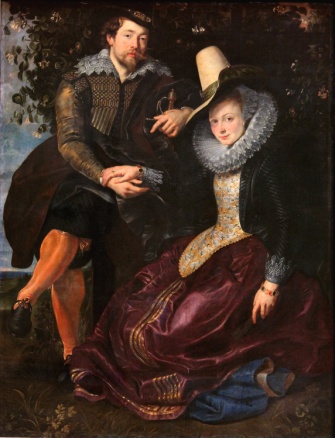 1) Автопортрет с женой 2) Питер Пауль Рубенс 3) XVII Фландрия 4) Творчество Рубенса относится к стилю Барокко. Автопортрет с женой является свадебным портретом. Творчество Рубенса отличалось пышностью, мощью, страстью и импульсивностью. Дополнительные вопросы: 1) К какому моменту в истории можно отнести имена Ромула и Рема? К истории создания Рима. 2) Два цветных периода в творчестве Пикассо? Голубой и розовый периоды. 3) Откуда черпал идеи для своих работ архитектор Антонио Гауди? Черпал идеи у природы.Билет 1.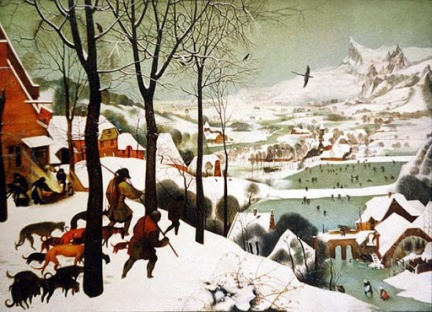 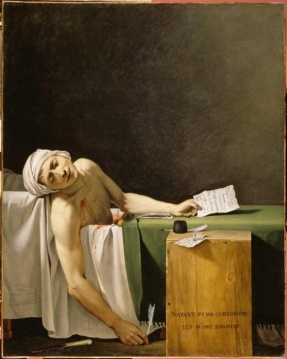 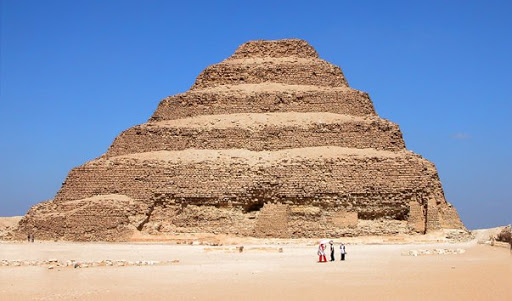 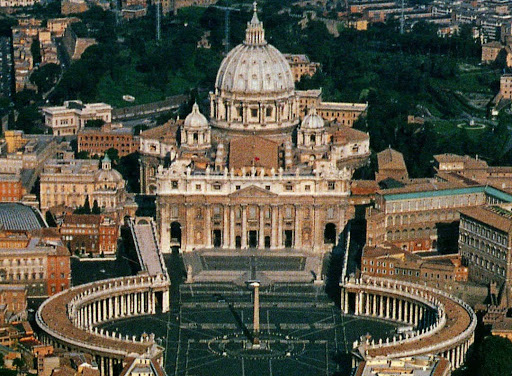 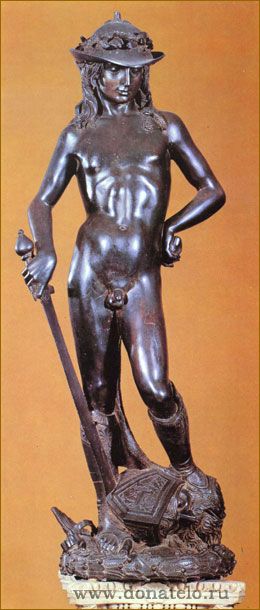 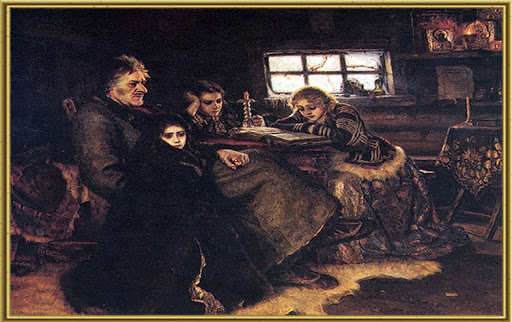 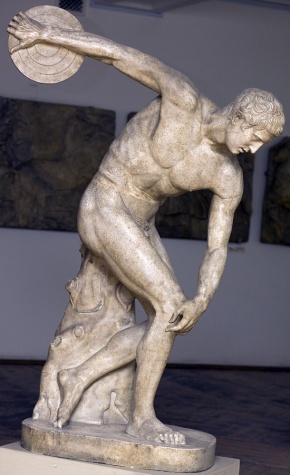 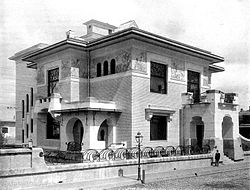 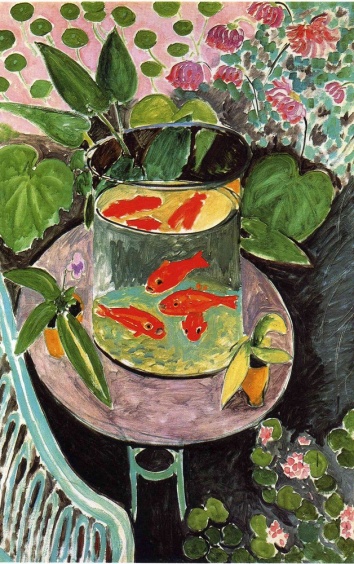 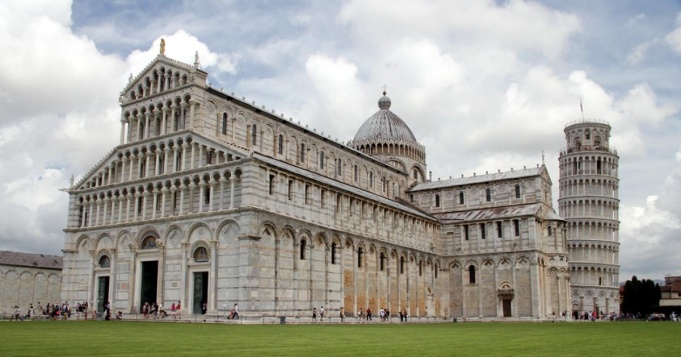 1) Дайте определение стиля «Классицизм».2) Дайте определение стиля «Модерн».3) Если в картине изображено историческое событие, то к какому жанру её можно отнести?Билет 2.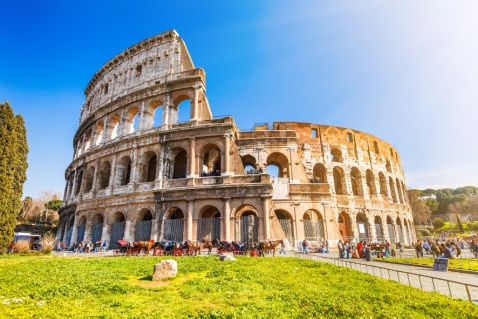 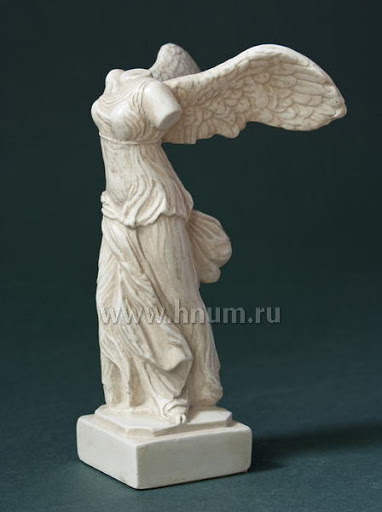 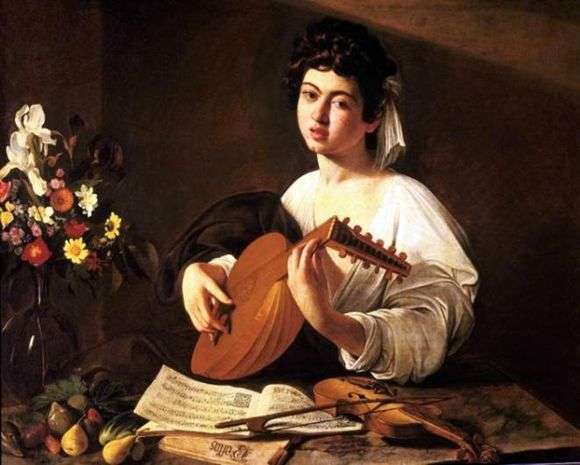 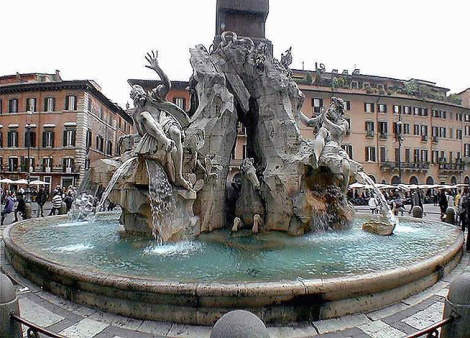 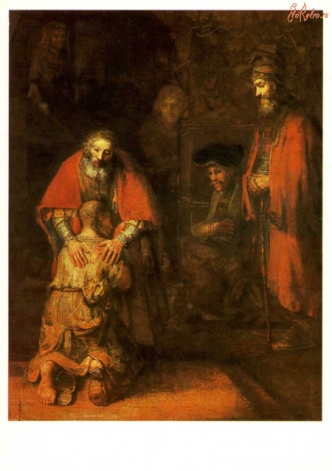 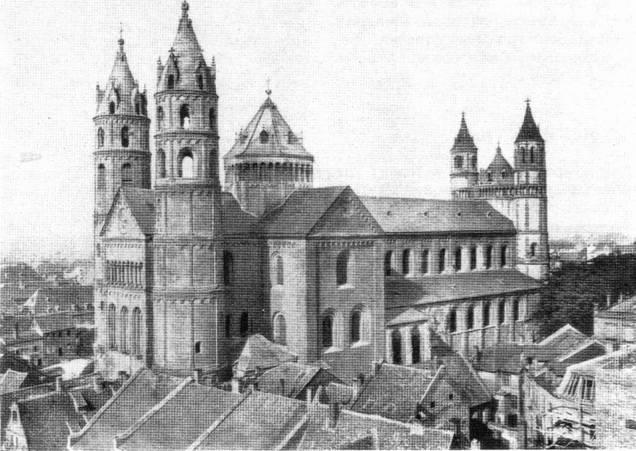 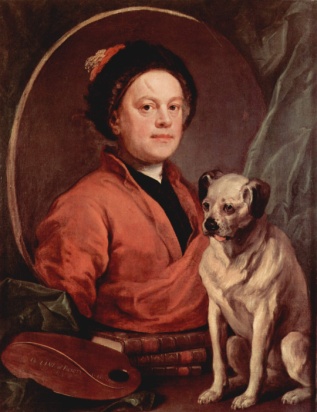 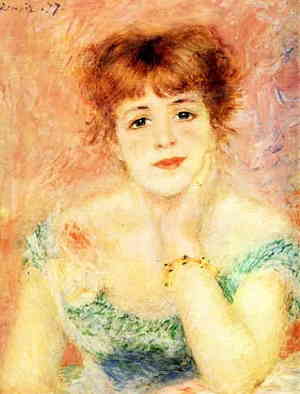 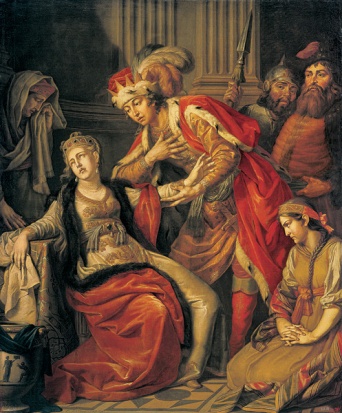 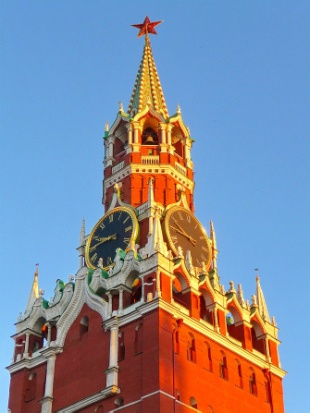 1) Дайте определение понятию «импрессионизм».2) Кем и когда была построена русская Академия Художеств?3) Зимний дворец в Петербурге. Барокко или классицизм?Билет 3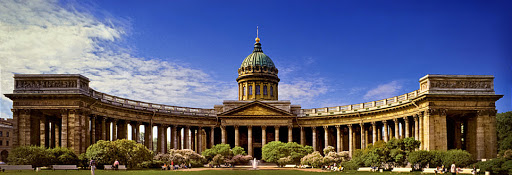 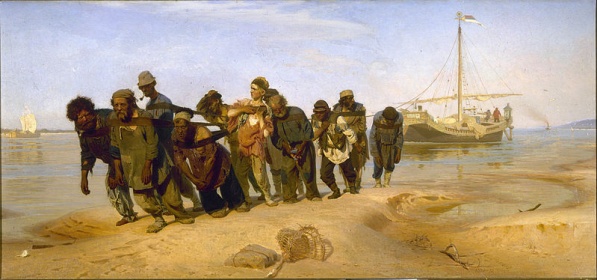 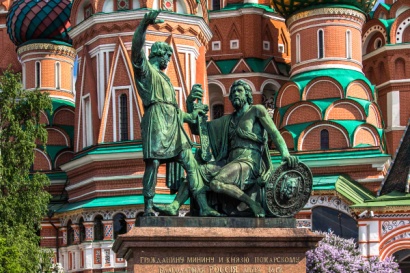 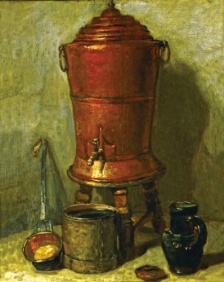 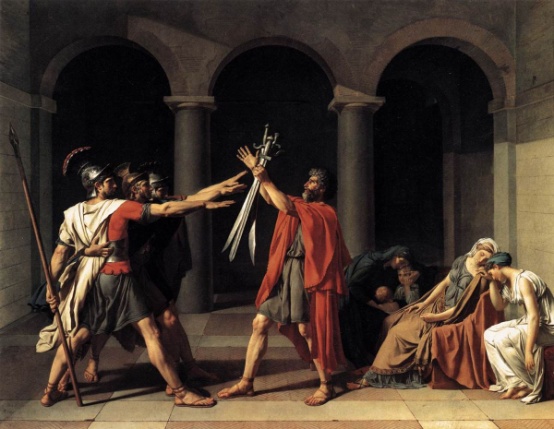 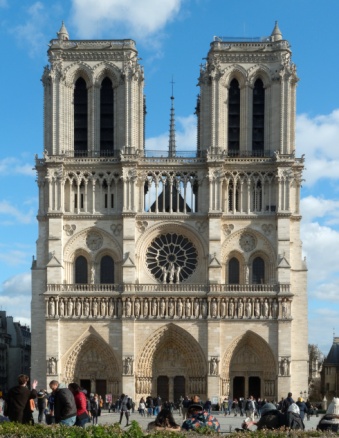 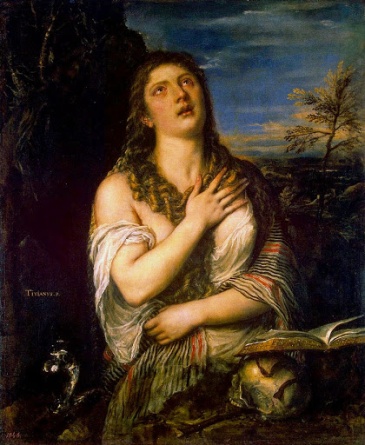 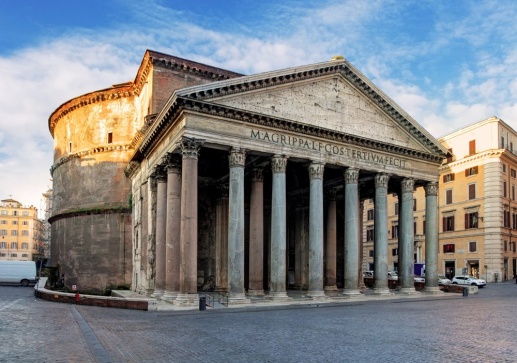 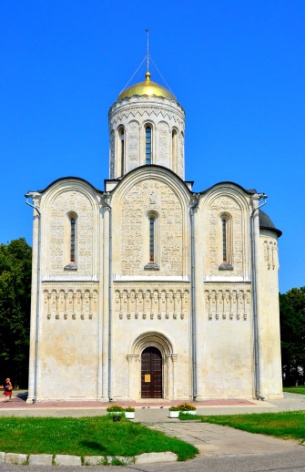 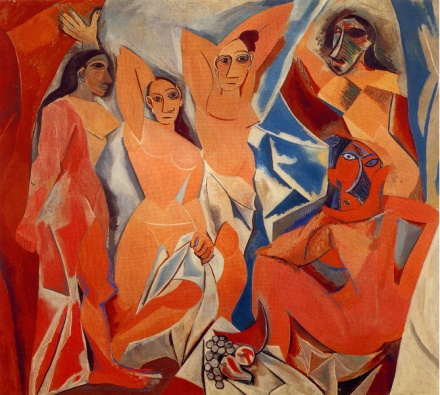 1) Назвать виды и жанры изобразительного искусства.2) Назвать три типа постройки греческих храмов.3) Кубизм это направление или стиль?Билет 4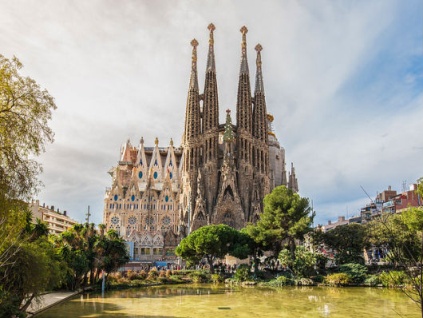 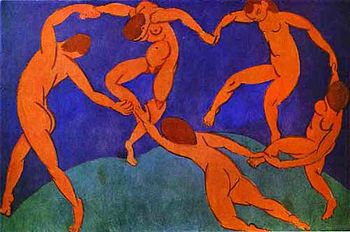 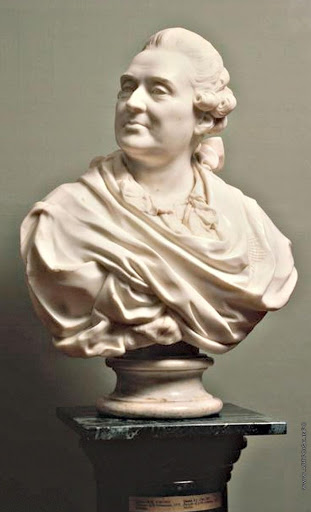 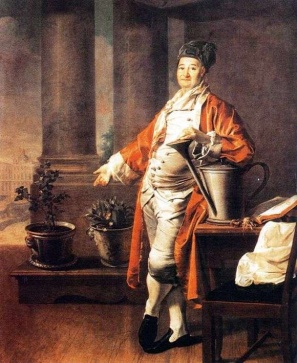 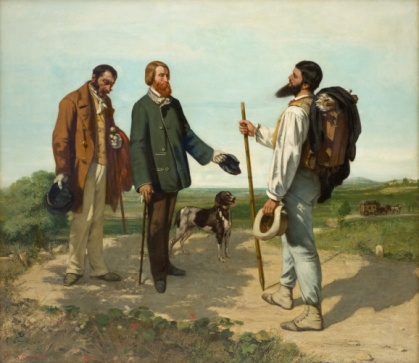 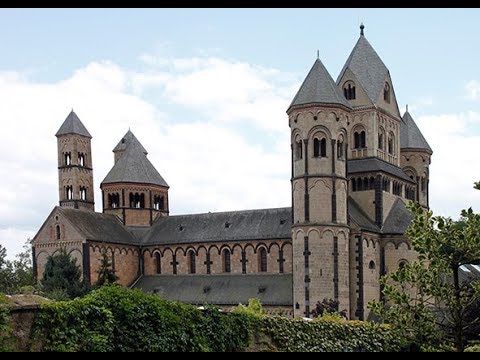 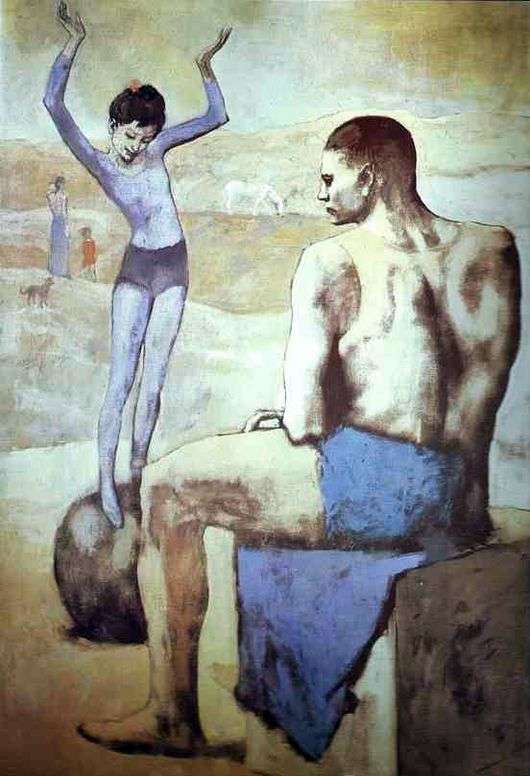 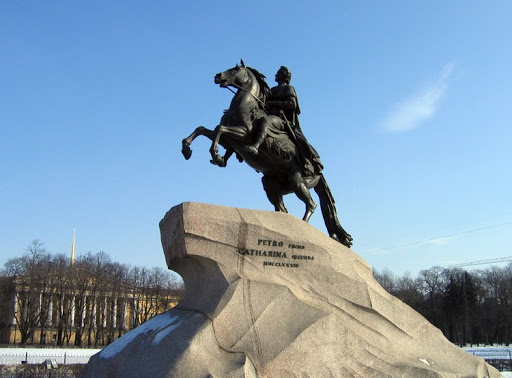 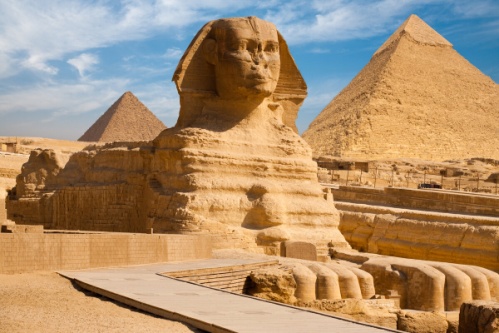 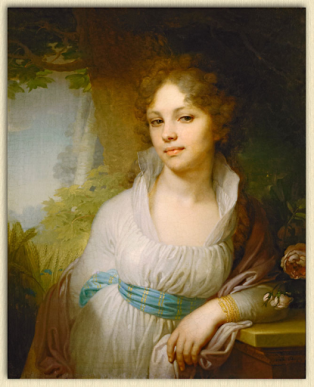 1) Назвать три архитектурных ордера.2) Дать определение монументальной и станковой живописи.3) Значение Барбизонской школы в искусстве?Билет 5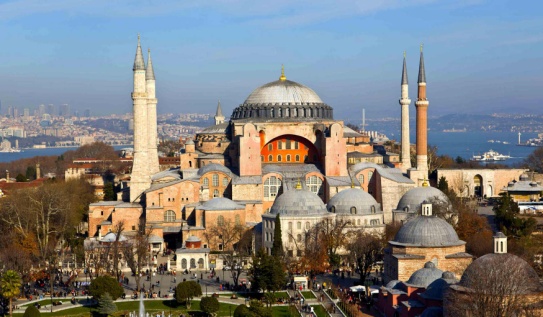 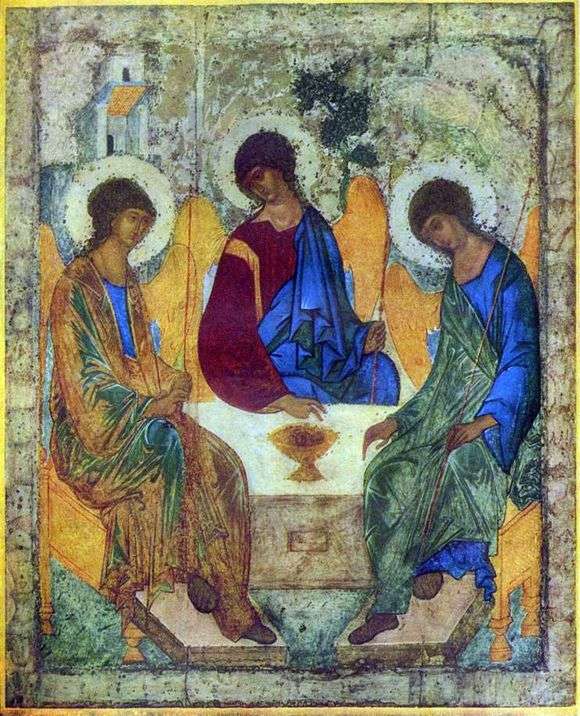 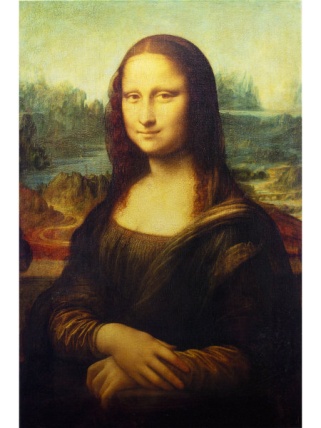 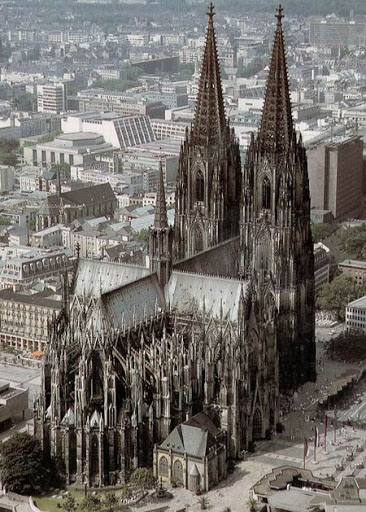 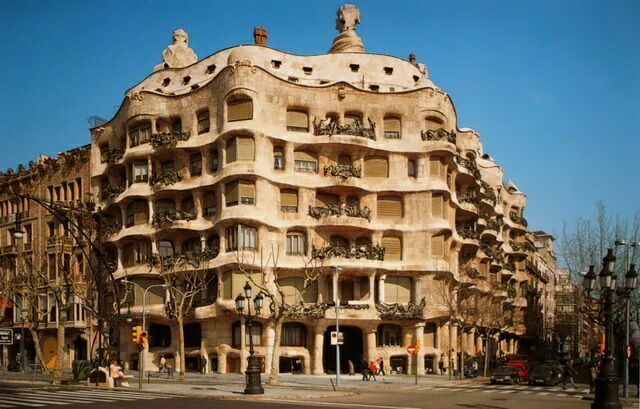 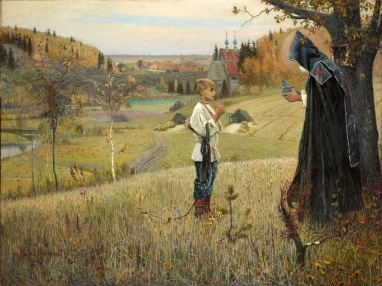 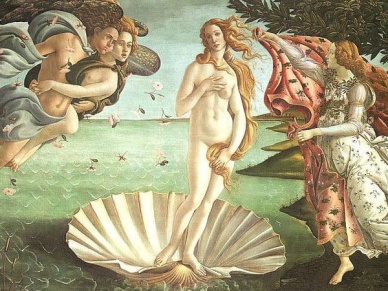 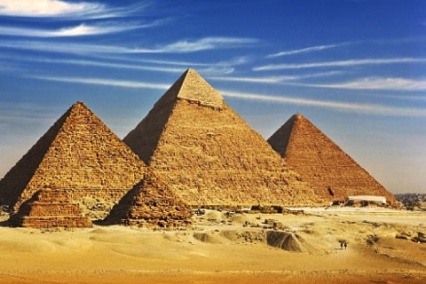 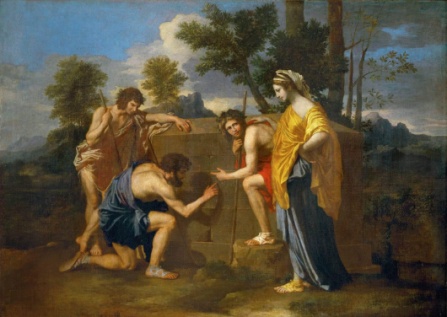 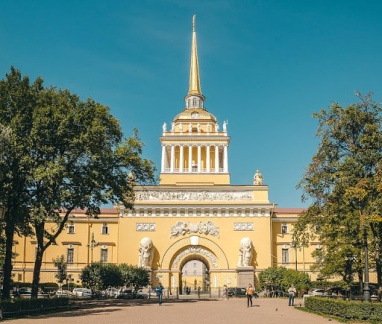 1) Какой приём в живописи впервые применил Леонардо да Винчи в произведении «Джоконда»?2) Стиль модерн. Назвать время.3) Какой строительный материал использовали древние египтяне для строительства пирамид?Билет 6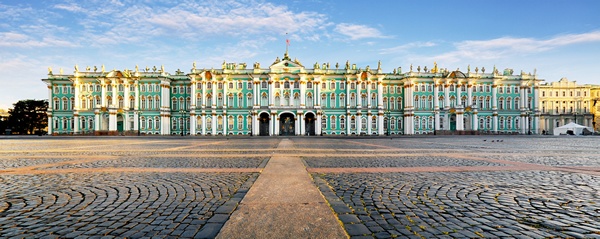 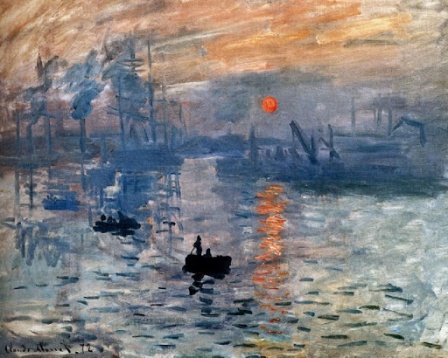 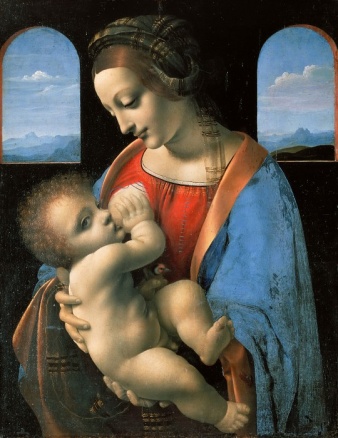 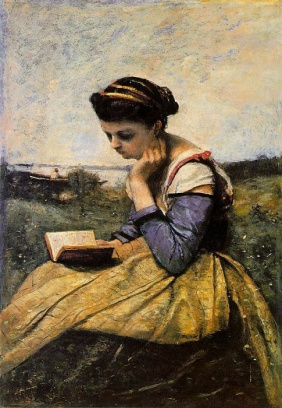 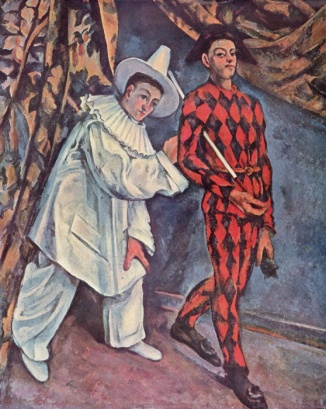 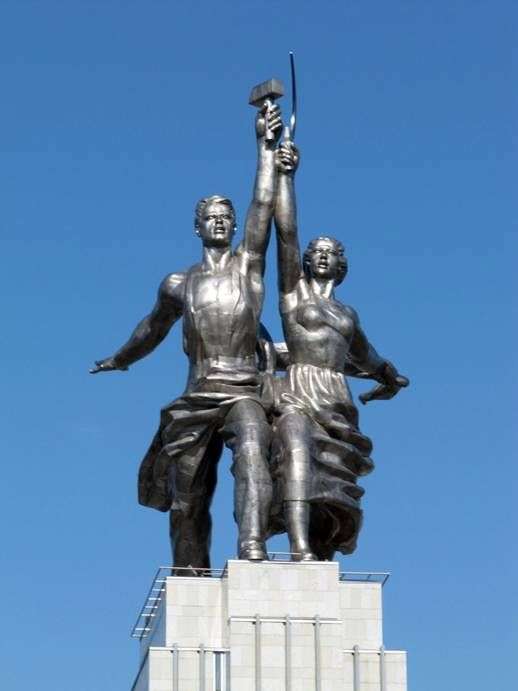 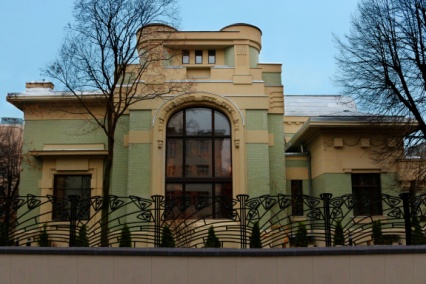 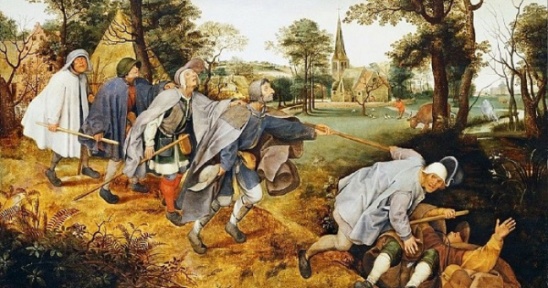 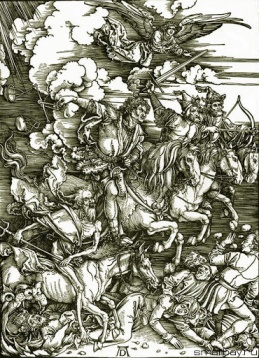 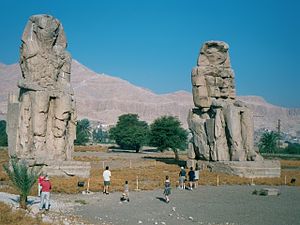 1) Назовите основные черты архитектуры стиля Барокко?2) Назвать периоды Эпохи Возрождения.3) Назвать несколько типов портретов.Билет 7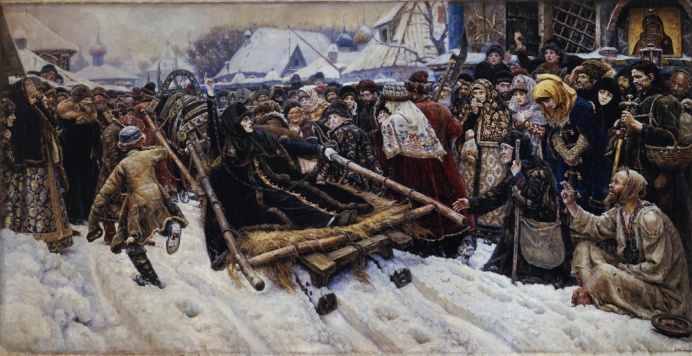 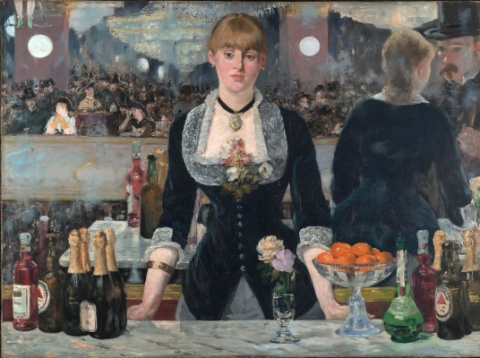 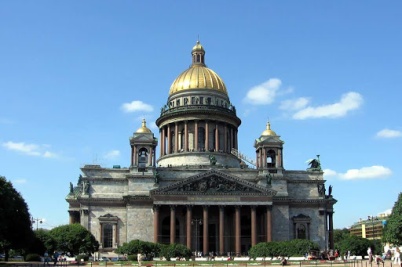 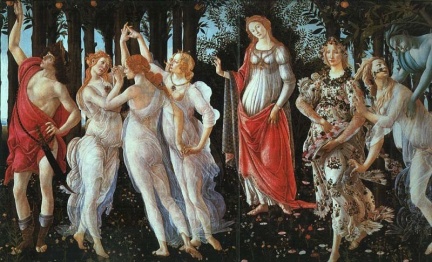 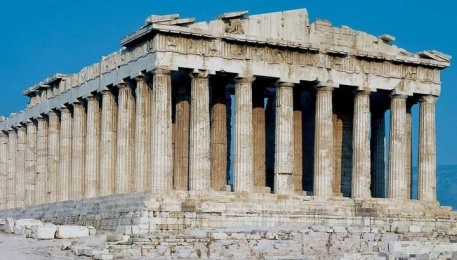 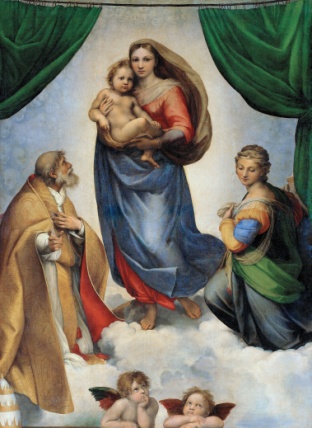 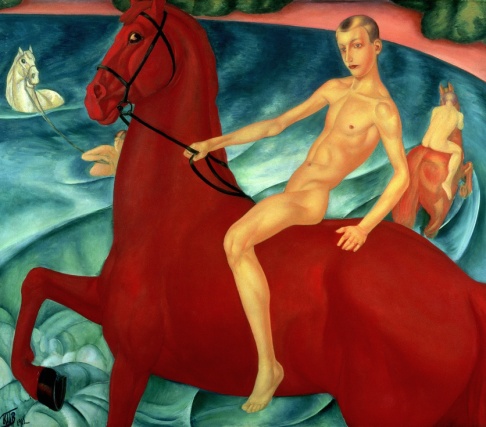 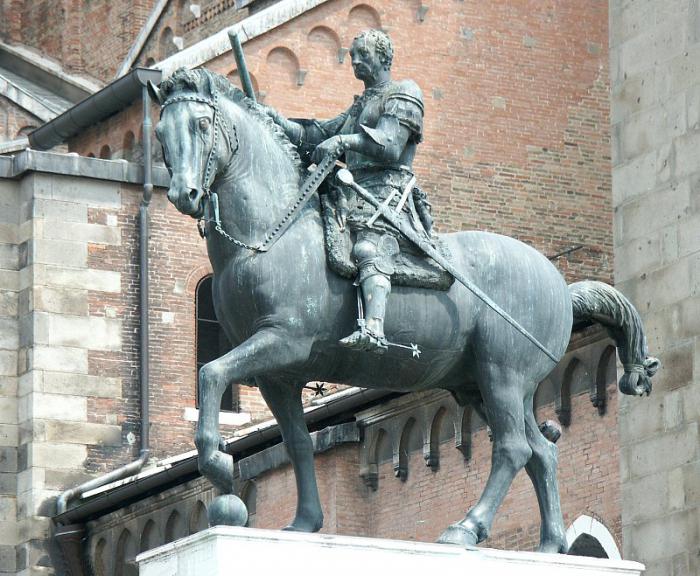 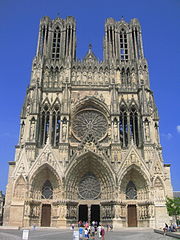 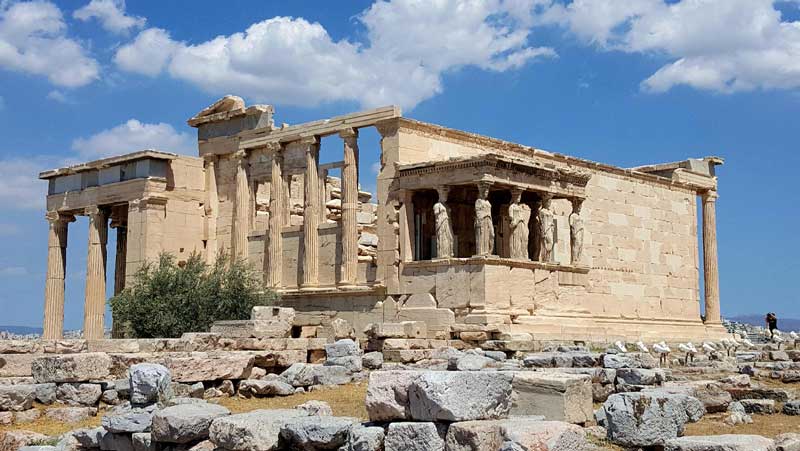 1) Дайте определение понятия «абстракционизм».2) Где и когда зародился пейзаж как самостоятельный жанр?3) К какому направлению можно отнести творчество Поля Гогена?Билет 8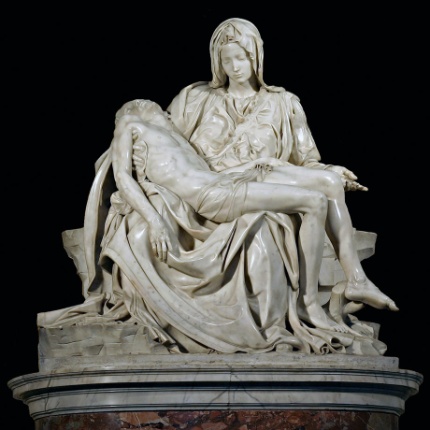 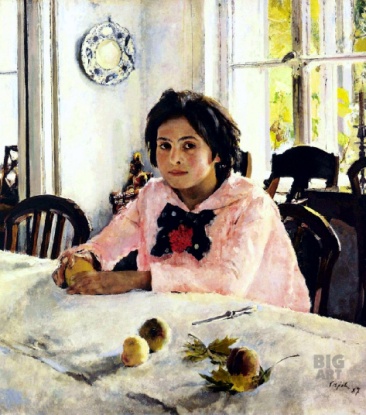 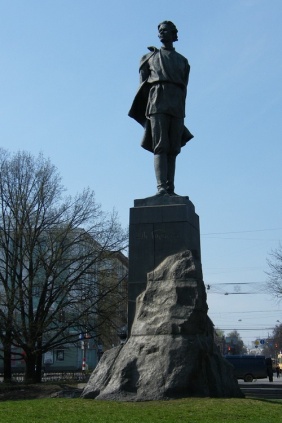 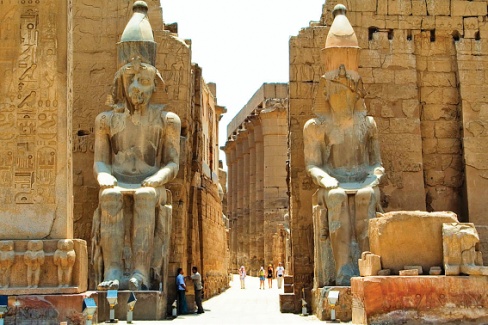 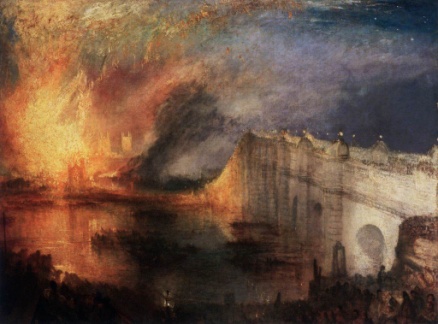 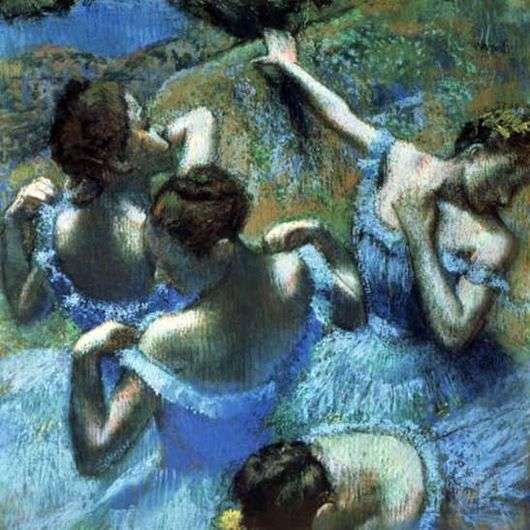 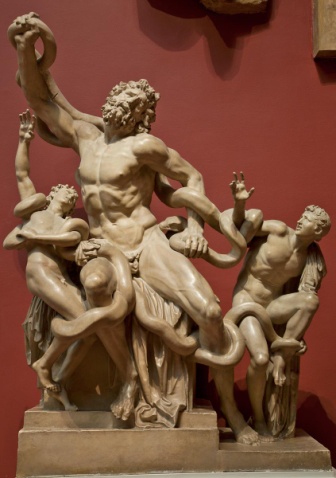 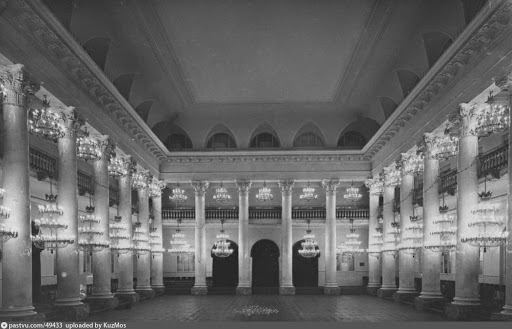 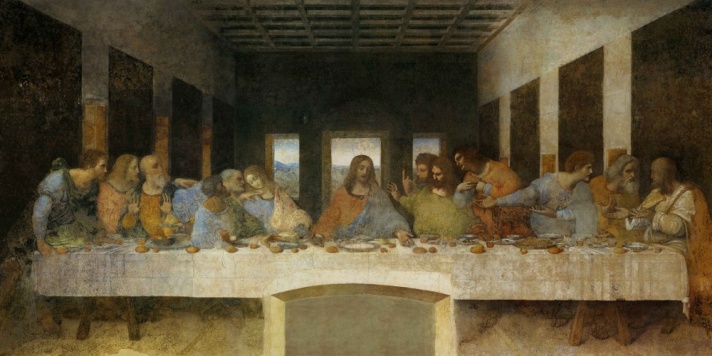 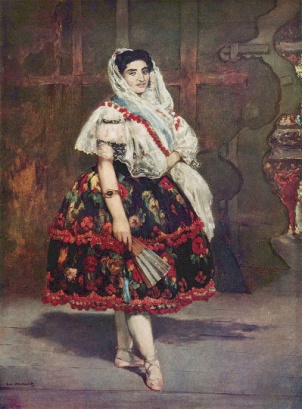 1) К какому виду искусства относятся объёмные изображения в пространстве?2) К какому типу портрета можно отнести изображение двух и более людей?3) Когда появилась линейная и воздушная перспектива?Билет 9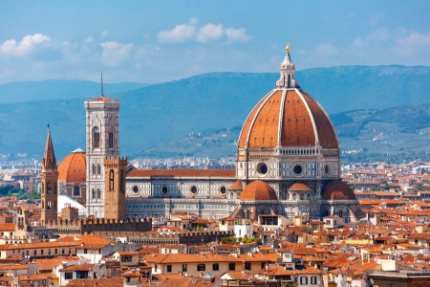 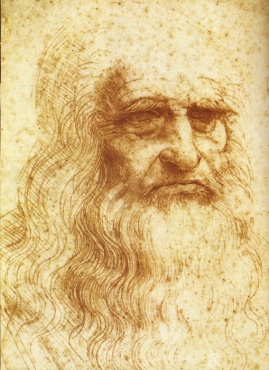 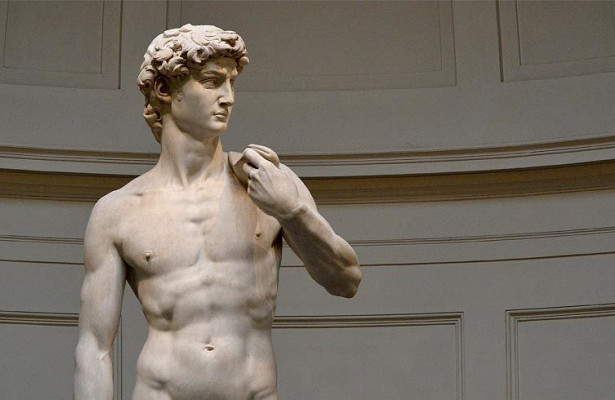 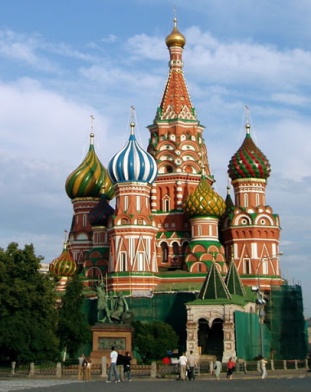 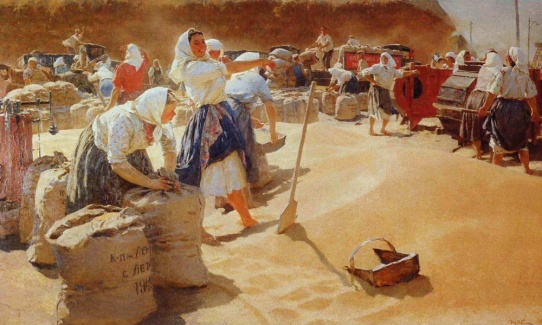 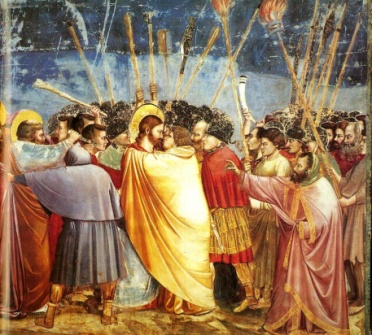 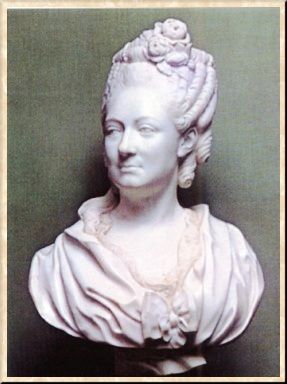 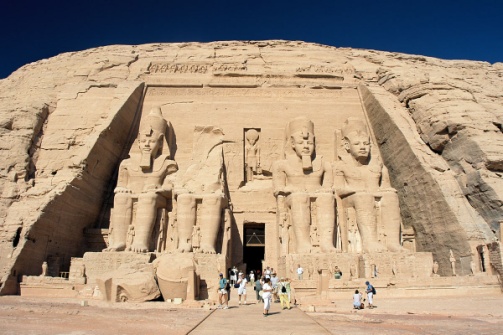 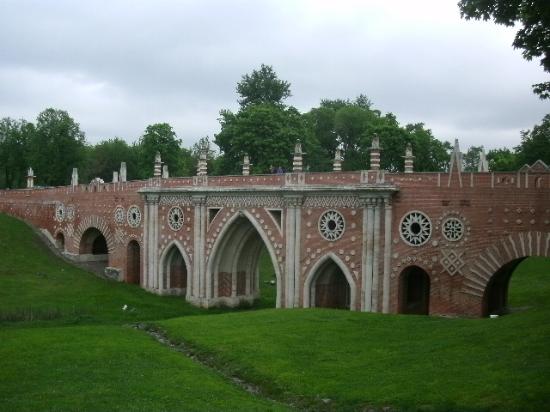 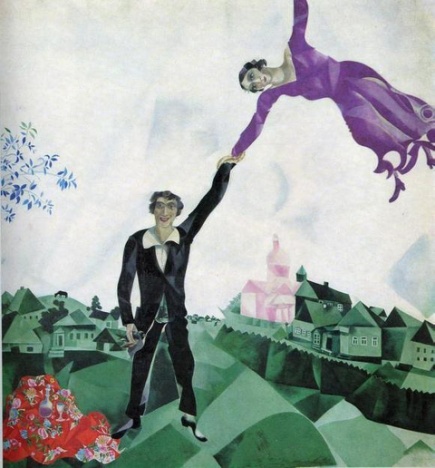 1) Художники какого направления в живописи изображали мгновение?2) Назовите три основные особенности искусства Древнего Египта.3) Где и когда изобрели бетон как строительный материал?Билет 10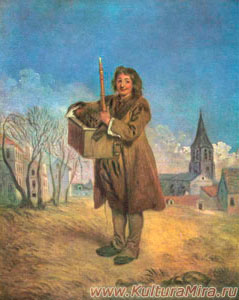 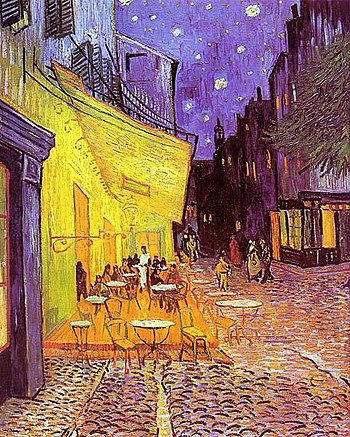 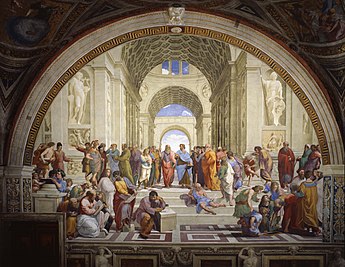 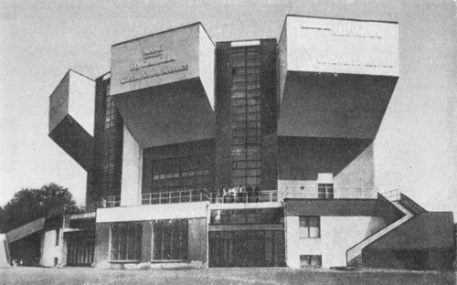 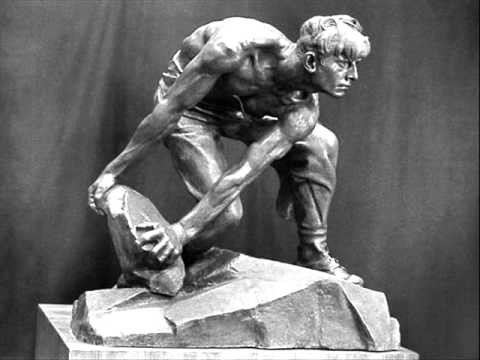 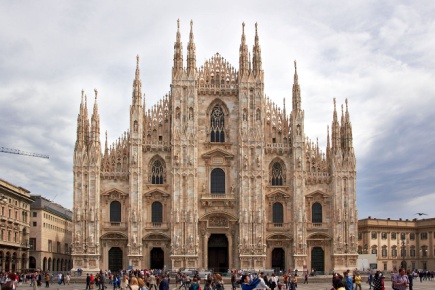 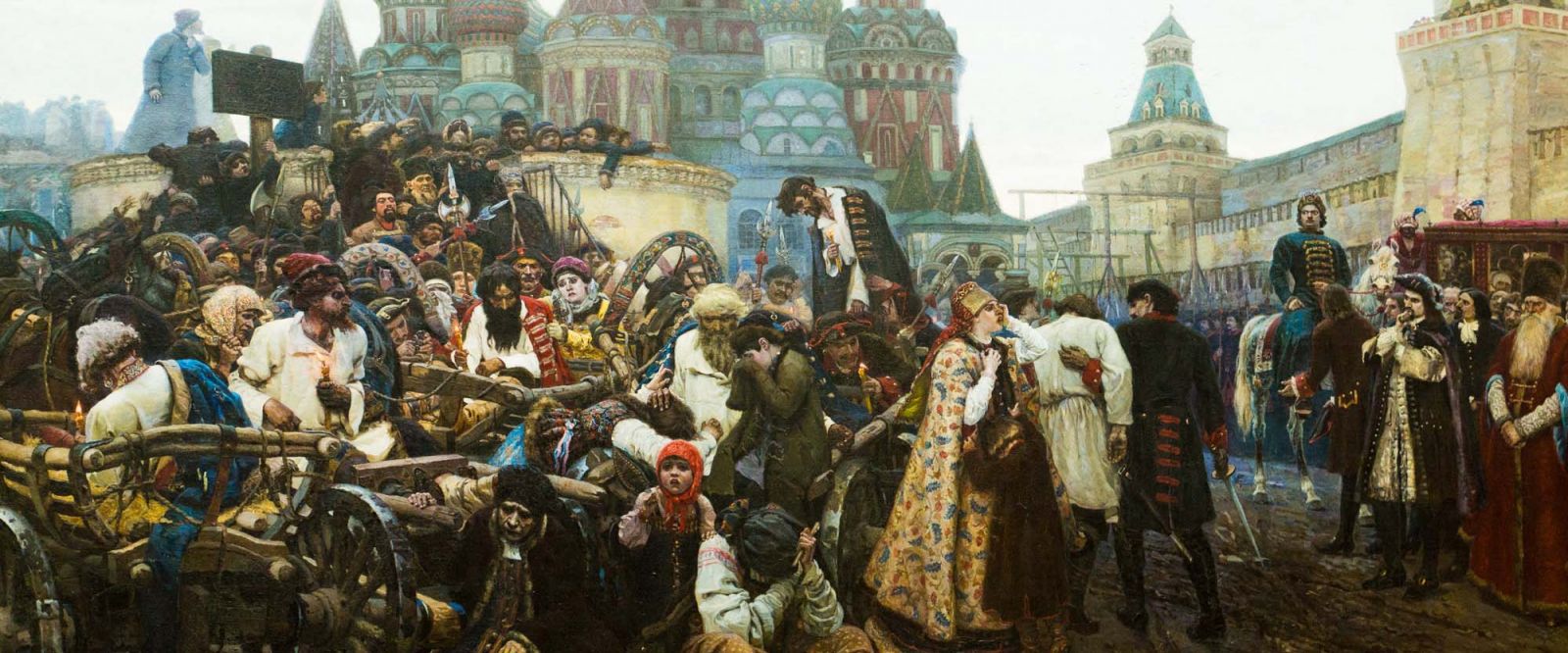 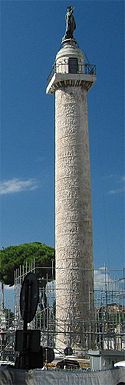 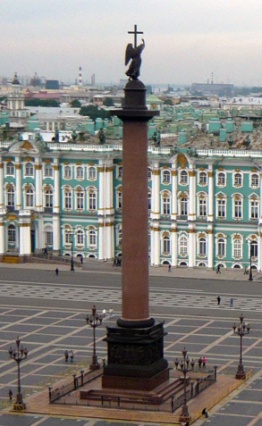 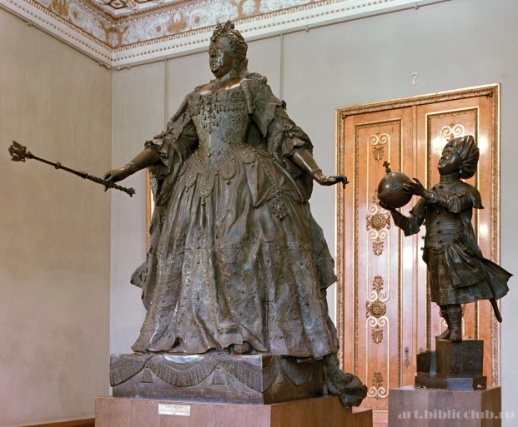 1) Художники передвижники. Предпосылки этого объединения.2) К какому направлению можно отнести творчество В.ван Гога? Классицизм, импрессионизм, постимпрессионизм?3) Какие черты были характерны для скульптуры V века в Древней Греции?Билет 11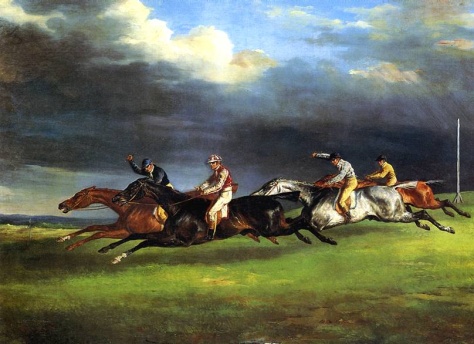 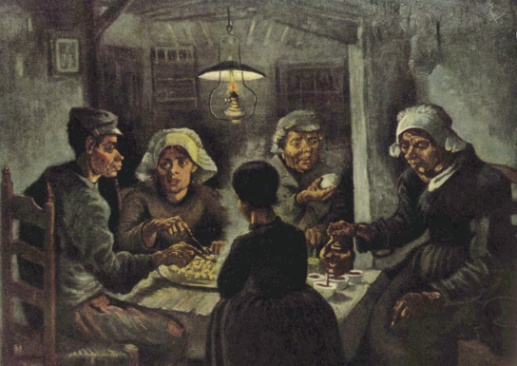 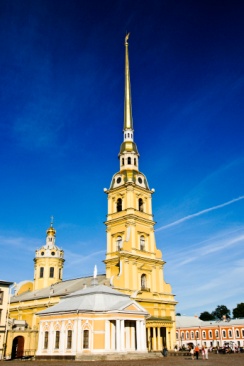 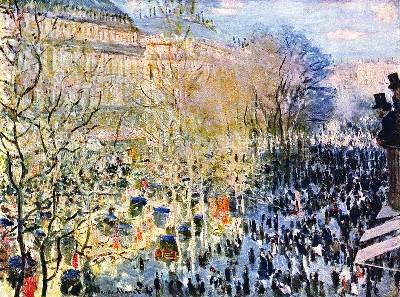 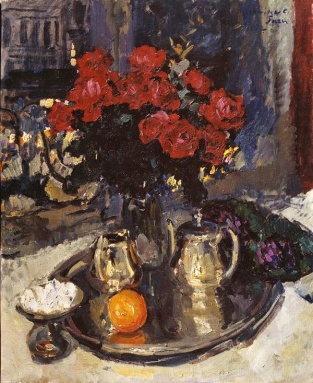 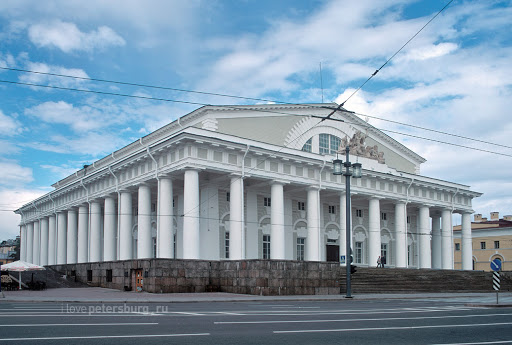 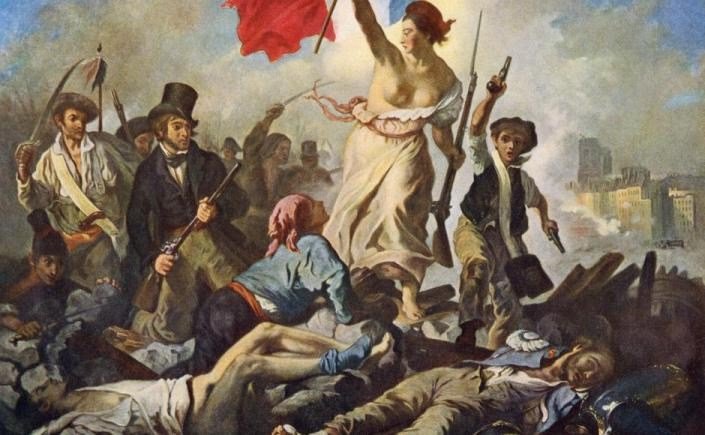 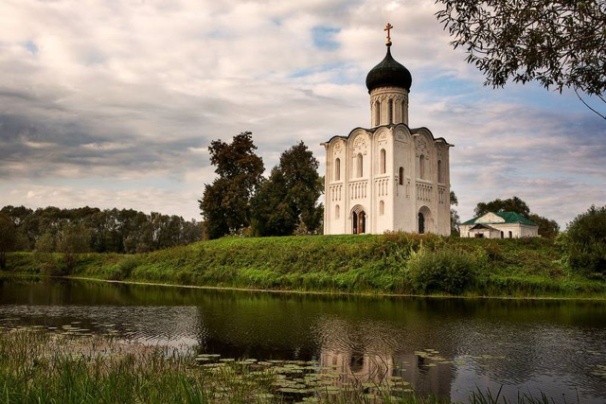 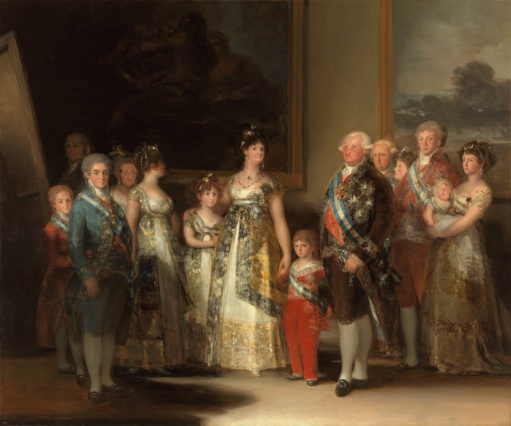 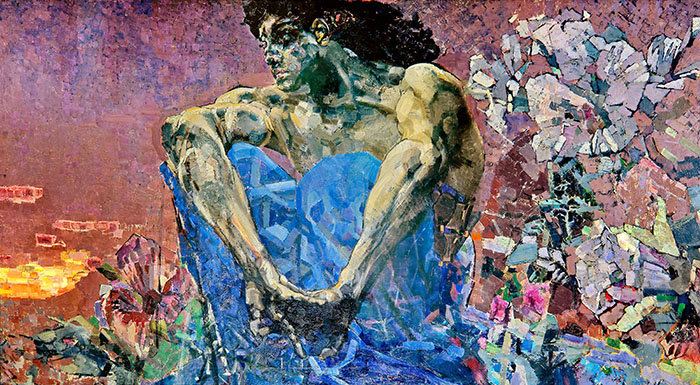 1) Перечислить особенности древнегреческого театра.2) Дать определение понятию «авангард».3) К какому направлению или стилю можно отнести творчество И.Е. Репина? Классицизм, романтизм, реализм?Билет 12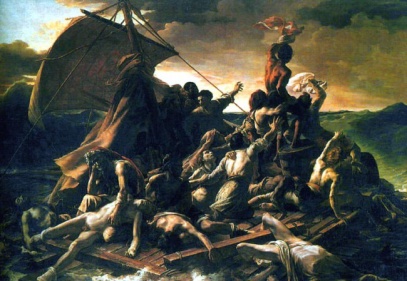 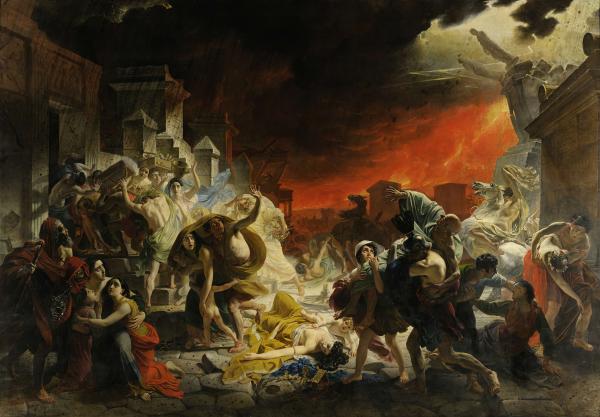 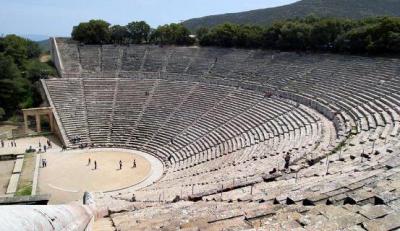 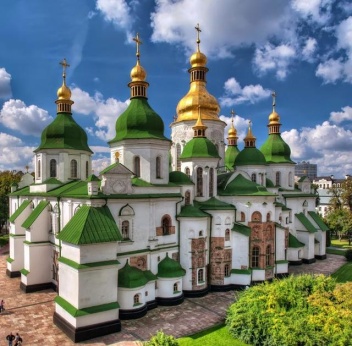 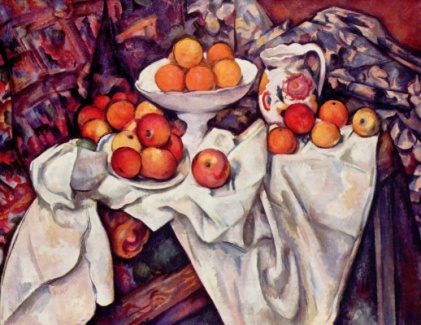 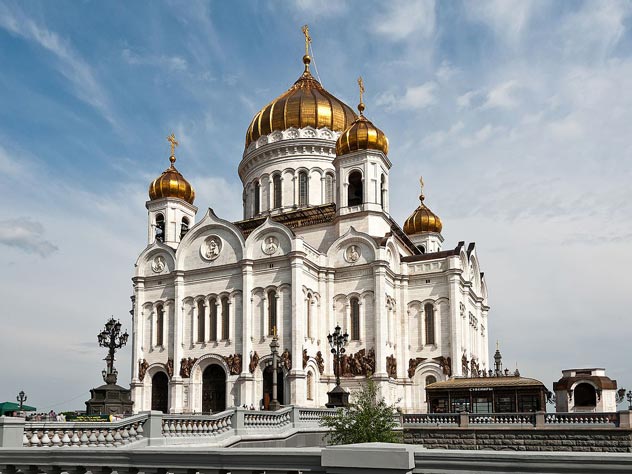 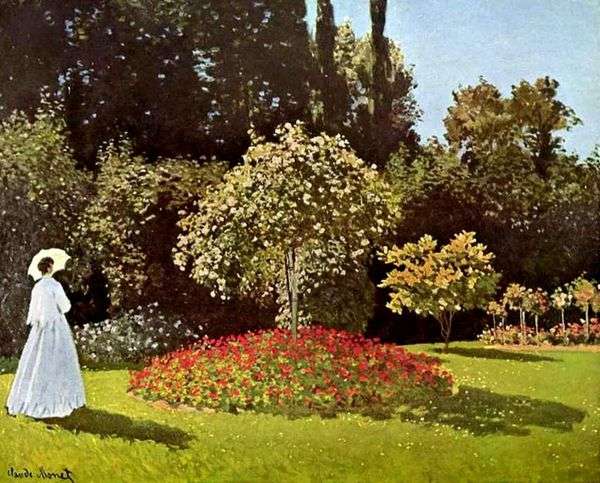 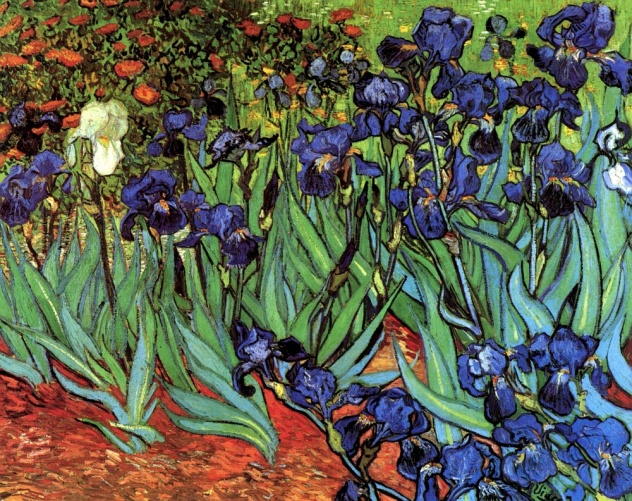 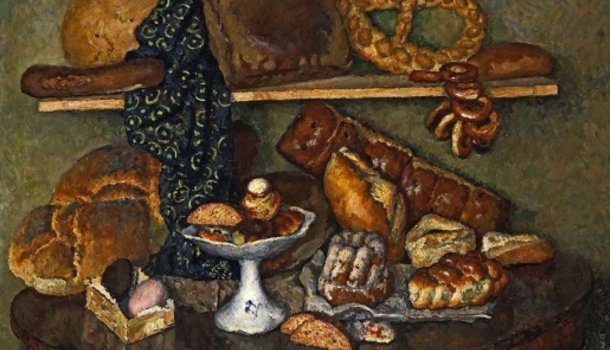 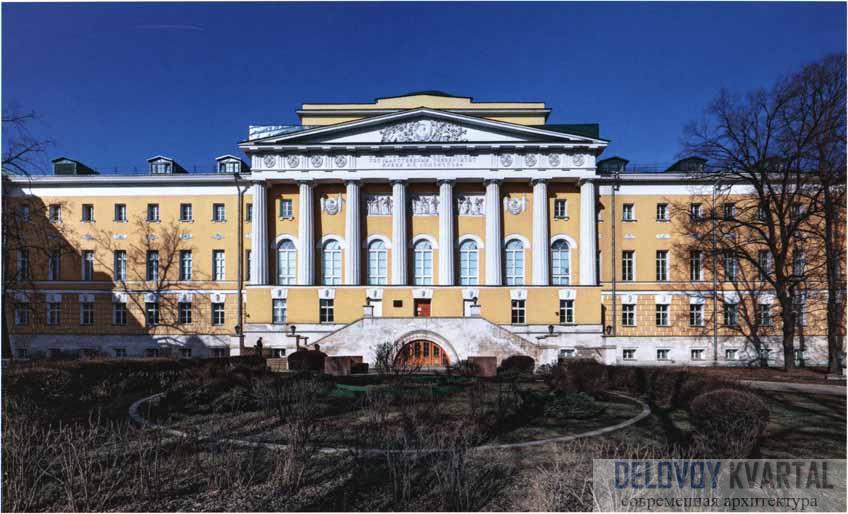 1) Какой тип храма был характерен для древнерусского зодчества?2) Дать определение термину «базилика».3) Средство передвижения в картине В.М. Васнецова?Билет 13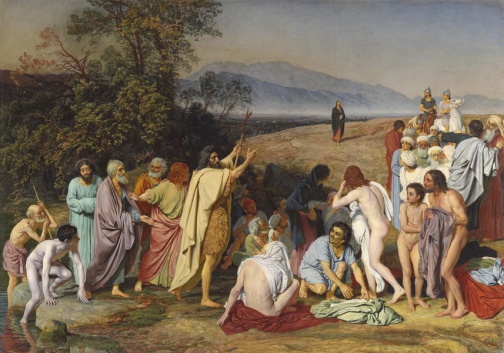 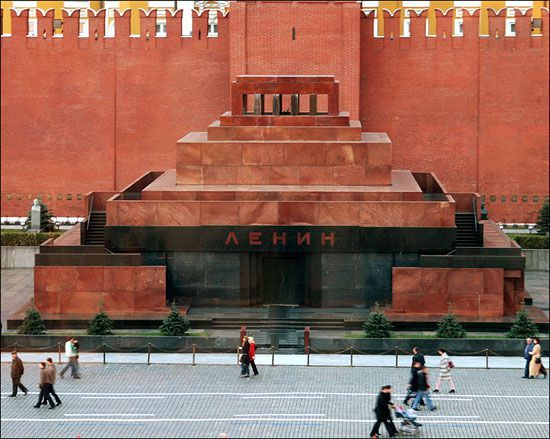 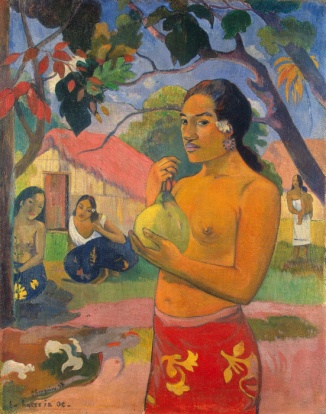 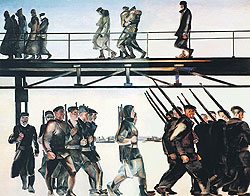 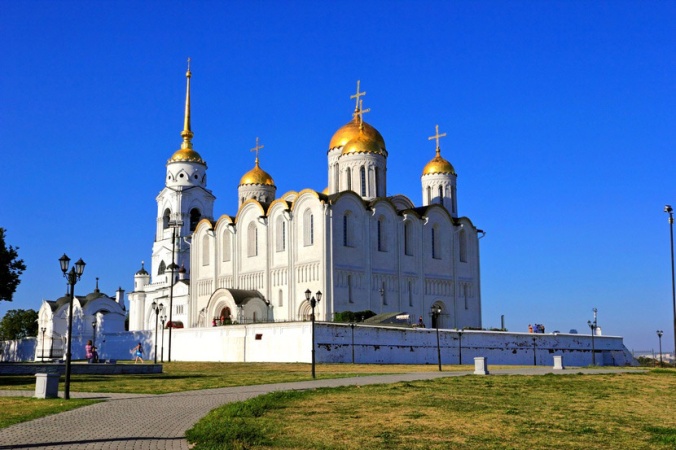 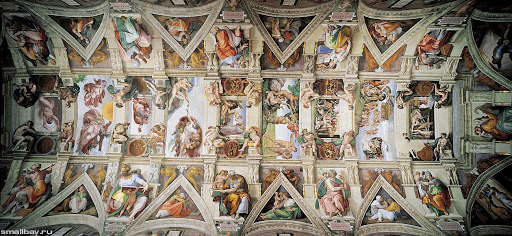 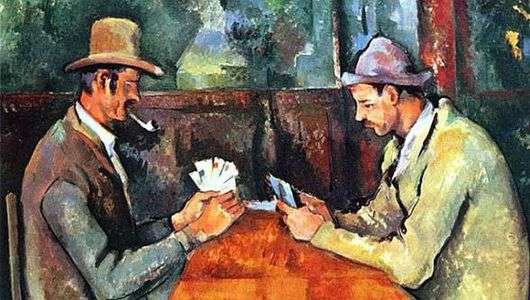 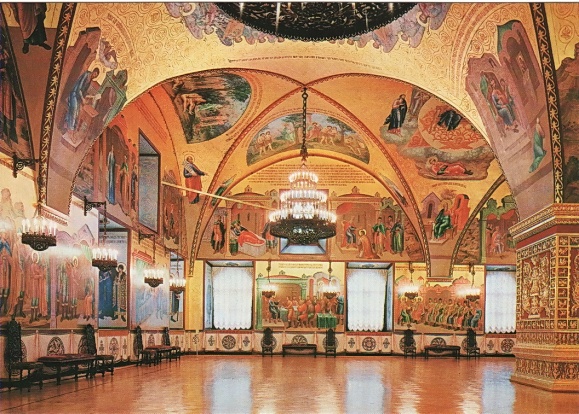 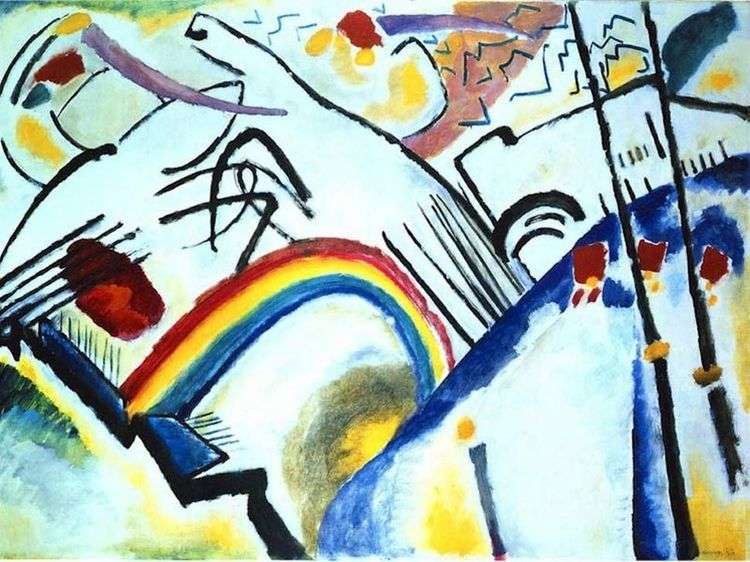 1) В каком жанре работали И.Левитан, А.Саврасов, И.Шишкин?2) Дайте определение понятию «ампир».3) Дайте определение понятию «супрематизм».Билет 14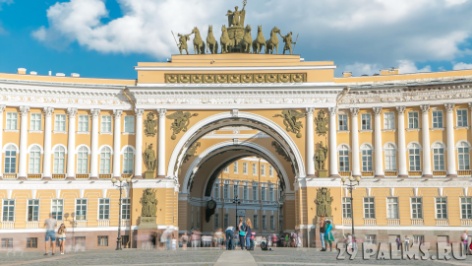 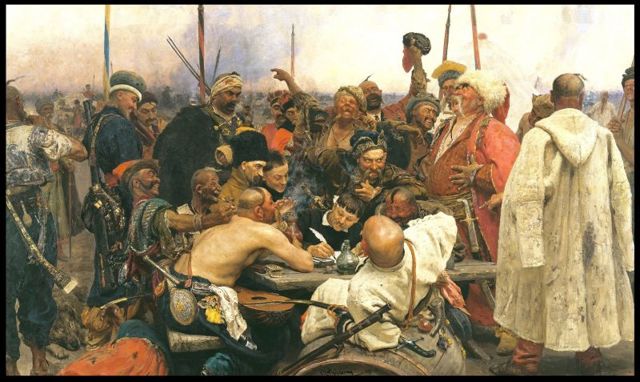 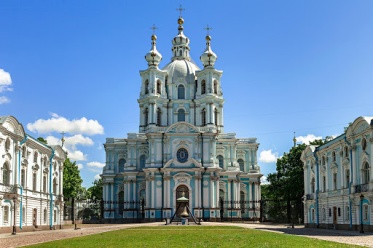 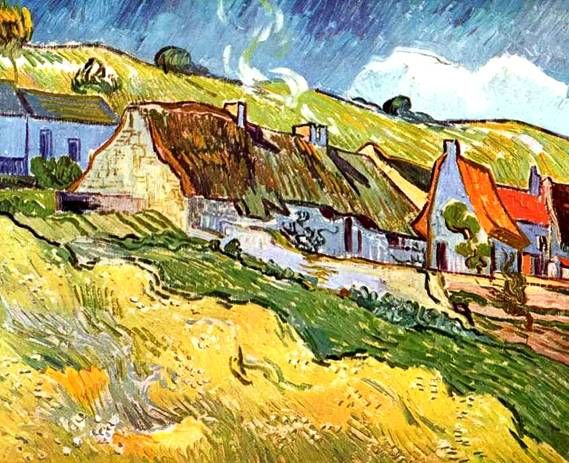 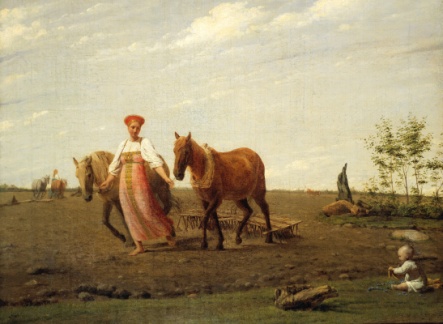 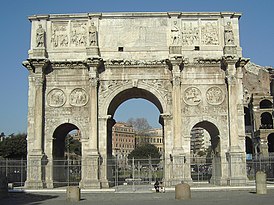 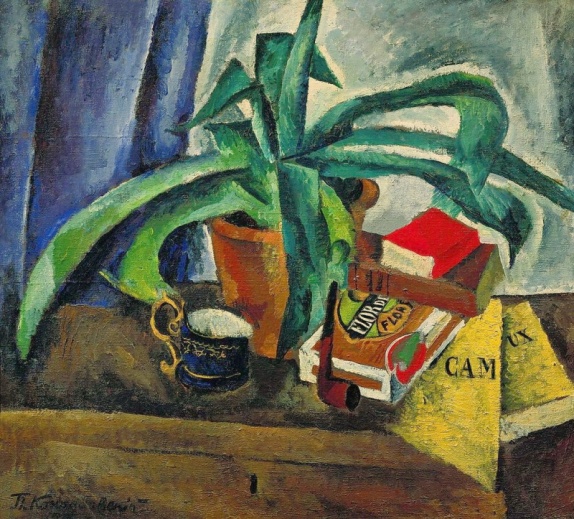 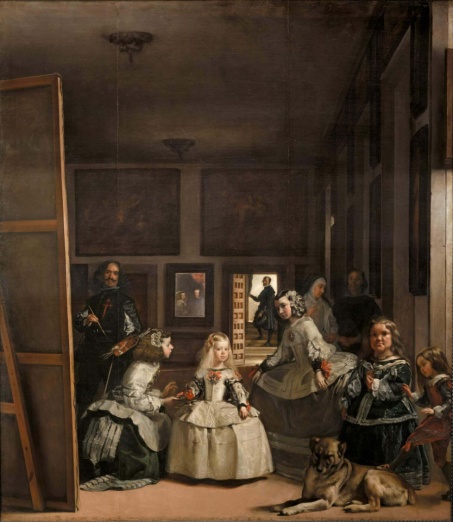 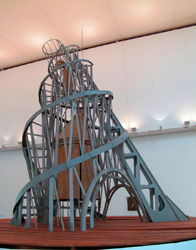 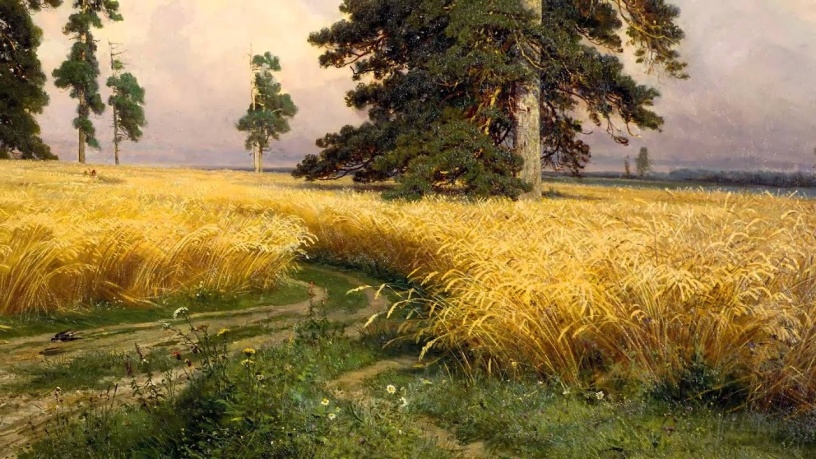 1) Можно ли отнести к монументальному искусству фреску, мозаику, витраж?2) На какой основе писались иконы? 3) К какому стилю можно отнести творчество К.Брюллова? Классицизм, романтизм, реализм?Билет 15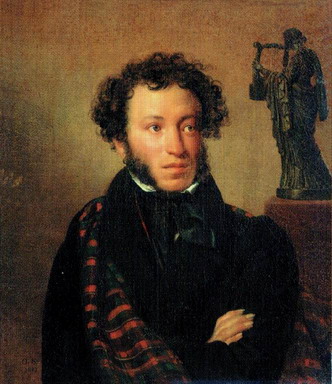 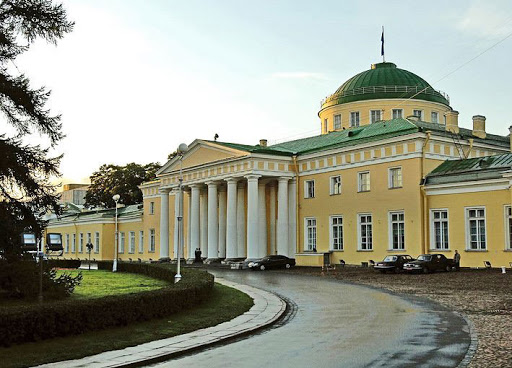 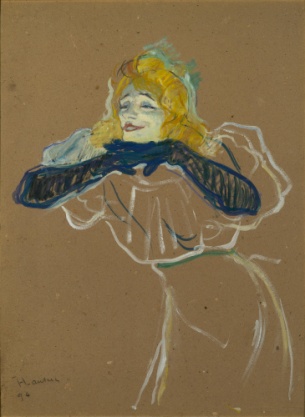 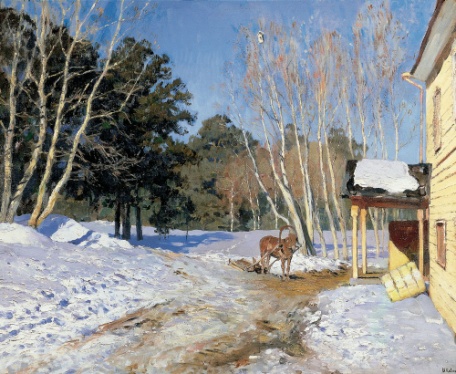 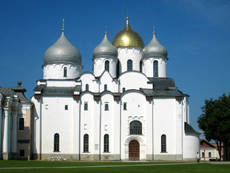 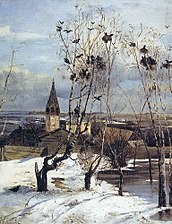 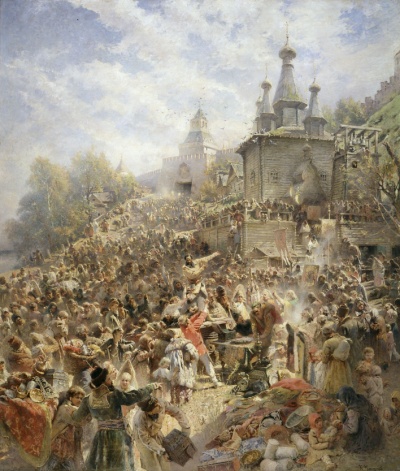 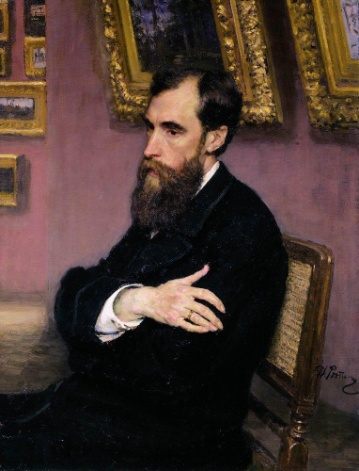 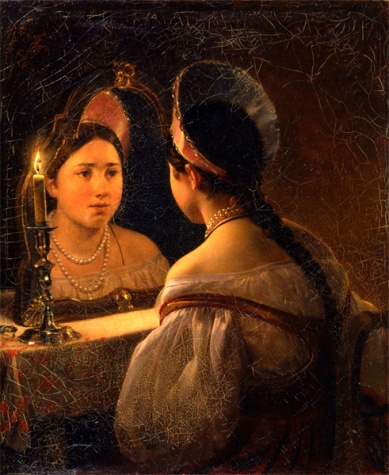 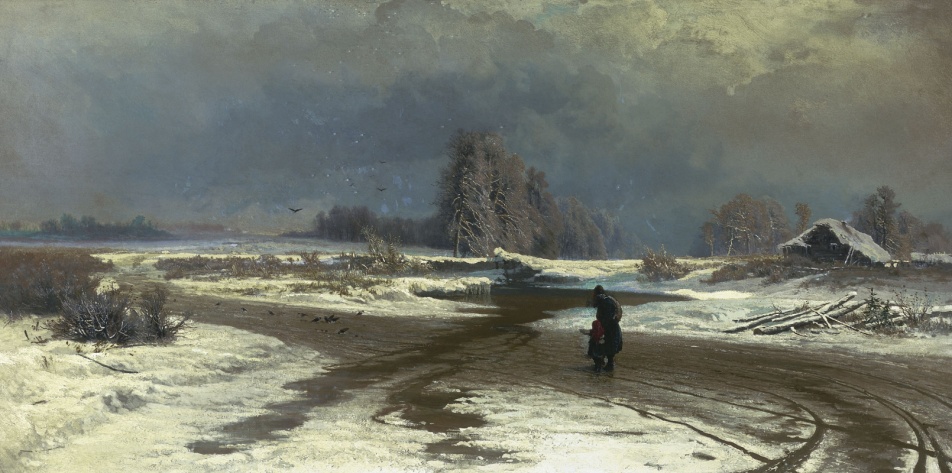 1) В каком году было принято христианство на Руси?2) «Тайная Вечеря» Леонардо да Винчи это фреска или стенная роспись масляными красками?3) Можно ли отнести иконопись к особому виду искусства и почему?Билет 16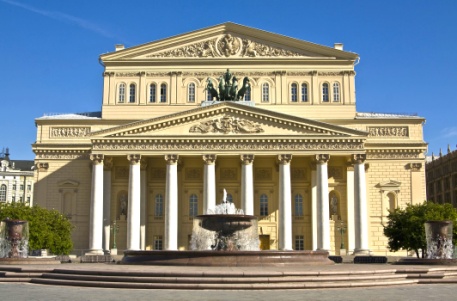 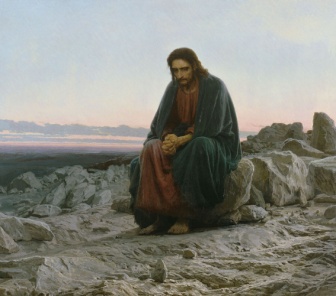 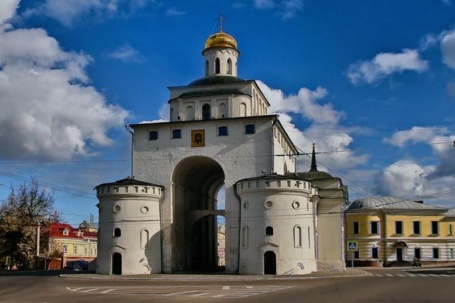 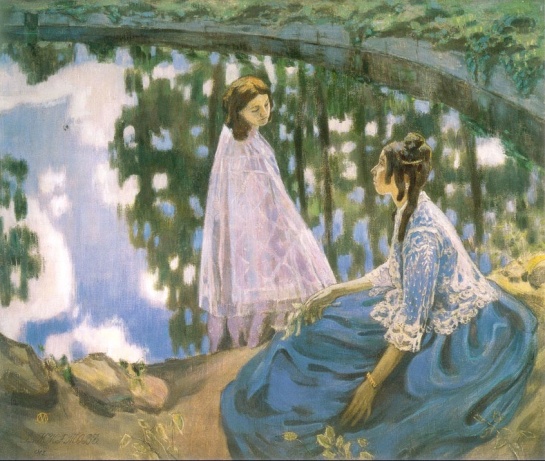 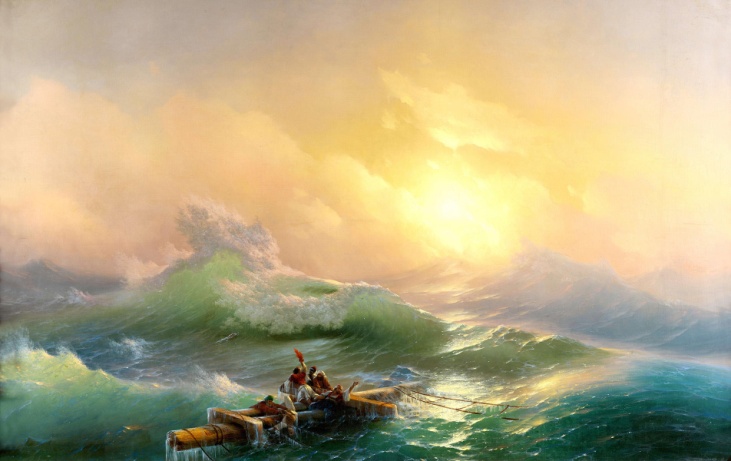 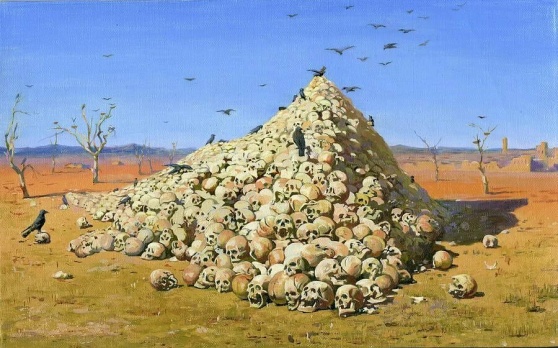 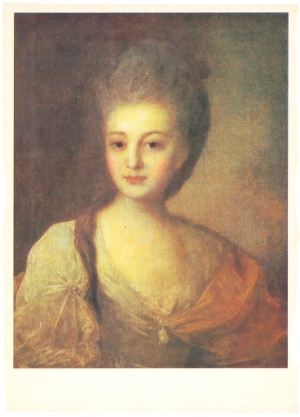 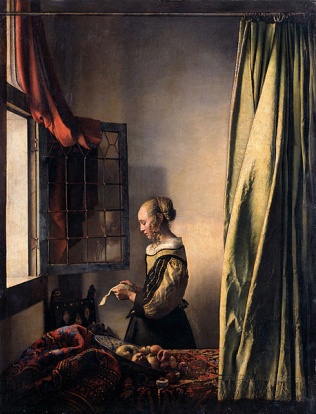 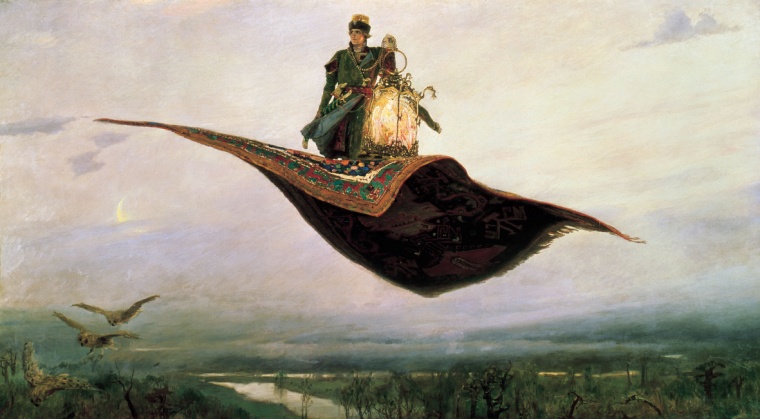 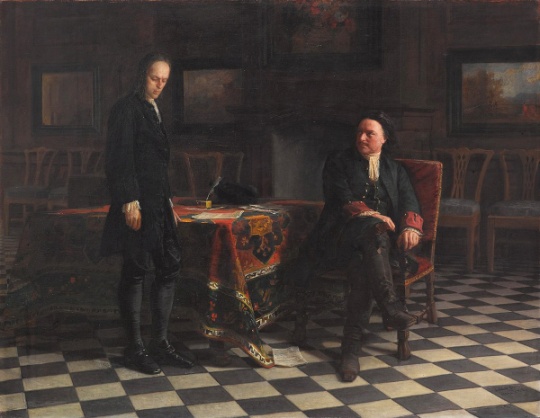 1) Кто становится главным героем в искусстве Эпохи Возрождения.2) К какому историческому событию имеют отношение «Львиные ворота» на острове Крит?3) Дайте определение понятию «эклектика».Билет 17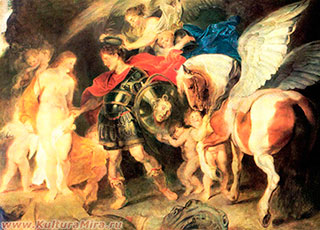 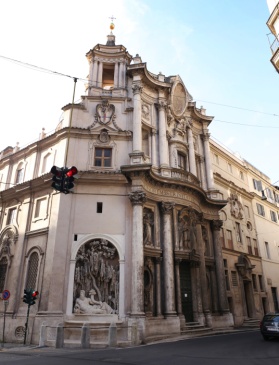 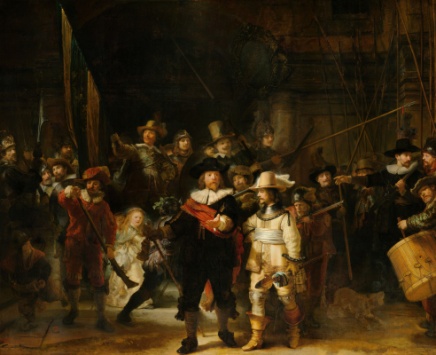 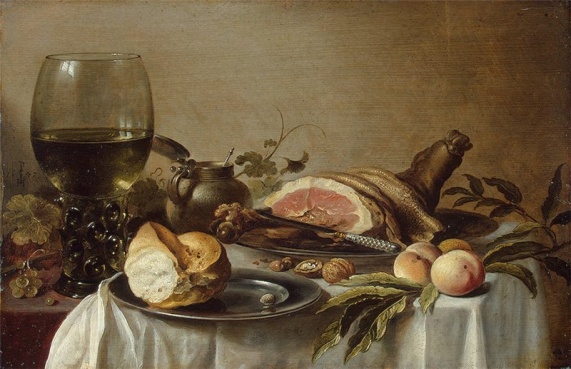 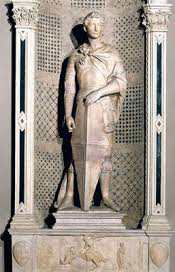 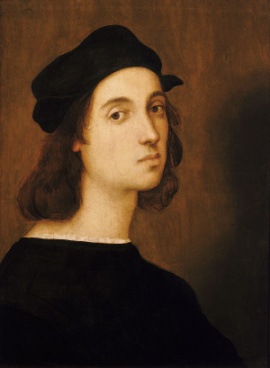 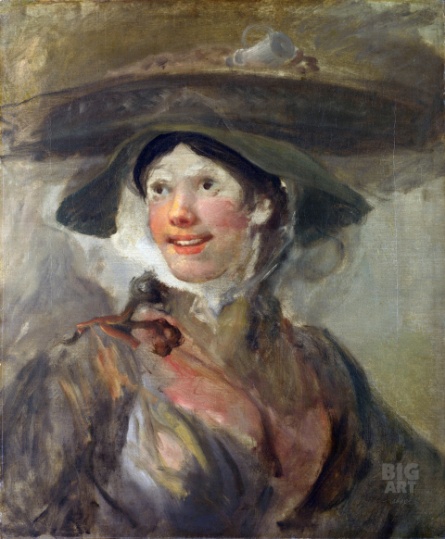 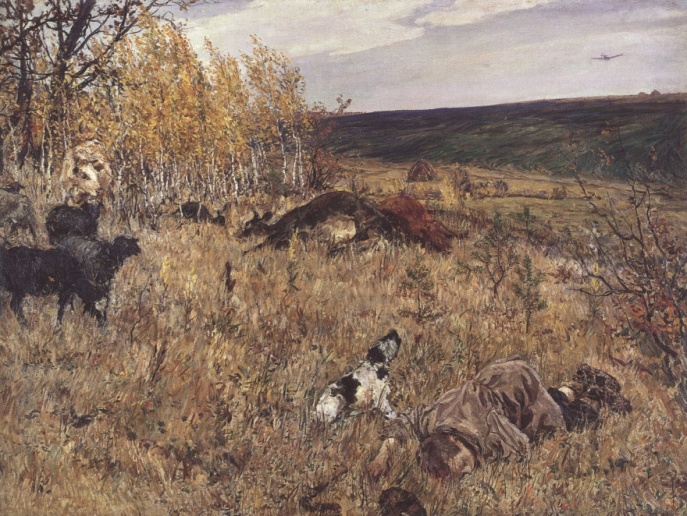 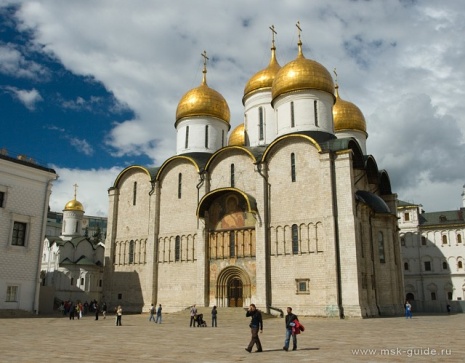 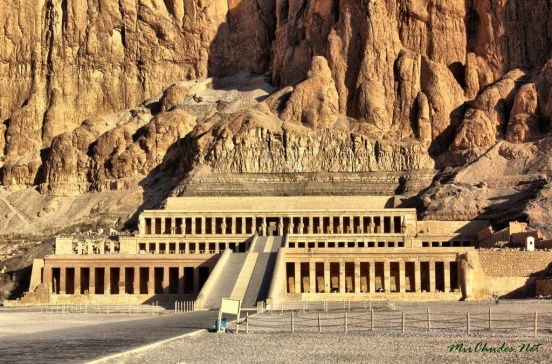 1) В каком городе стоит памятник М.Горькому работы В.Мухиной?2) В честь какого исторического события был построен собор Василия Блаженного в Москве?3) Особенности изображения человека в Древнем Египте?